**در صورتی که درخواست کننده حقوقی می‌باشد، علاوه بر نام شخص حقوقی، نام نماینده نیز ذکر شود.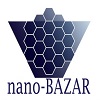 فرم سفارش خدمات آنالیز داخل کشور
آنالیز زتا/DLSشماره سفارش:(ثبت شده درسایت)فرم سفارش خدمات آنالیز داخل کشور
آنالیز زتا/DLSشماره پیگیری:(تراکنش پرداختی)مشخصات متقاضیمشخصات متقاضیمشخصات متقاضیمشخصات متقاضینام و نام خانوادگی:کدملی :تلفن همراه:تلفن ثابت:نام شرکت/‌‌سازمان/دانشگاه:نام شرکت/‌‌سازمان/دانشگاه:پست الکترونیک:پست الکترونیک:آدرس :آدرس :آدرس :کدپستی:مشخصات خدمات در خواستی مشخصات خدمات در خواستی مشخصات خدمات در خواستی مشخصات خدمات در خواستی مشخصات خدمات در خواستی مشخصات خدمات در خواستی مشخصات خدمات در خواستی مشخصات خدمات در خواستی مشخصات خدمات در خواستی مشخصات خدمات در خواستی مشخصات خدمات در خواستی مشخصات خدمات در خواستی مشخصات خدمات در خواستی مشخصات خدمات در خواستی مشخصات خدمات در خواستی ردیفنام نمونهفرمول شیمیایینام دیسپرسانتضریب شکست دیسپرسانتضریب شکست نمونهدمای انجام آزمون(سانتی گراد)ویسکوزیته با ذکر دمامحدوده اندازه ذرات (nm)غلظت(g/l)رنگحالت فیزیکیزتاDLSآماده سازی با روش فیلتراسیون123456برای افزایش کیفیت خدمات در صورت وجود شرایط آماده سازی خاص، حتما در قسمت مربوطه توضیحات کامل داده شود. هزینه آماده سازی نمونه در شرایط خاص در صورت میسر بودن آن با توجه به امکانات و تجهیزات آزمایشگاه قبل از انجام به متقاضی اعلام میگردد. برای نمونه هایی که دیسپرسانت آنها به غیر از آب مقطر و اتانول است، تهیه دیسپرسانت برای رقیق سازی نمونه به عهده متقاضی میباشد. در صورتی که پارامترهای خواسته شده از متقاضی در فرم قید نگردد. داده ها توسط آزمایشگاه تعیین میگردد و متقاضی نمیتواند اعتراضی نسبت به آنها داشته باشد. حداقل مقدار نمونه مورد نیاز برای هر آزمون 5 سی سی میباشد. برای افزایش کیفیت خدمات در صورت وجود شرایط آماده سازی خاص، حتما در قسمت مربوطه توضیحات کامل داده شود. هزینه آماده سازی نمونه در شرایط خاص در صورت میسر بودن آن با توجه به امکانات و تجهیزات آزمایشگاه قبل از انجام به متقاضی اعلام میگردد. برای نمونه هایی که دیسپرسانت آنها به غیر از آب مقطر و اتانول است، تهیه دیسپرسانت برای رقیق سازی نمونه به عهده متقاضی میباشد. در صورتی که پارامترهای خواسته شده از متقاضی در فرم قید نگردد. داده ها توسط آزمایشگاه تعیین میگردد و متقاضی نمیتواند اعتراضی نسبت به آنها داشته باشد. حداقل مقدار نمونه مورد نیاز برای هر آزمون 5 سی سی میباشد. برای افزایش کیفیت خدمات در صورت وجود شرایط آماده سازی خاص، حتما در قسمت مربوطه توضیحات کامل داده شود. هزینه آماده سازی نمونه در شرایط خاص در صورت میسر بودن آن با توجه به امکانات و تجهیزات آزمایشگاه قبل از انجام به متقاضی اعلام میگردد. برای نمونه هایی که دیسپرسانت آنها به غیر از آب مقطر و اتانول است، تهیه دیسپرسانت برای رقیق سازی نمونه به عهده متقاضی میباشد. در صورتی که پارامترهای خواسته شده از متقاضی در فرم قید نگردد. داده ها توسط آزمایشگاه تعیین میگردد و متقاضی نمیتواند اعتراضی نسبت به آنها داشته باشد. حداقل مقدار نمونه مورد نیاز برای هر آزمون 5 سی سی میباشد. برای افزایش کیفیت خدمات در صورت وجود شرایط آماده سازی خاص، حتما در قسمت مربوطه توضیحات کامل داده شود. هزینه آماده سازی نمونه در شرایط خاص در صورت میسر بودن آن با توجه به امکانات و تجهیزات آزمایشگاه قبل از انجام به متقاضی اعلام میگردد. برای نمونه هایی که دیسپرسانت آنها به غیر از آب مقطر و اتانول است، تهیه دیسپرسانت برای رقیق سازی نمونه به عهده متقاضی میباشد. در صورتی که پارامترهای خواسته شده از متقاضی در فرم قید نگردد. داده ها توسط آزمایشگاه تعیین میگردد و متقاضی نمیتواند اعتراضی نسبت به آنها داشته باشد. حداقل مقدار نمونه مورد نیاز برای هر آزمون 5 سی سی میباشد. برای افزایش کیفیت خدمات در صورت وجود شرایط آماده سازی خاص، حتما در قسمت مربوطه توضیحات کامل داده شود. هزینه آماده سازی نمونه در شرایط خاص در صورت میسر بودن آن با توجه به امکانات و تجهیزات آزمایشگاه قبل از انجام به متقاضی اعلام میگردد. برای نمونه هایی که دیسپرسانت آنها به غیر از آب مقطر و اتانول است، تهیه دیسپرسانت برای رقیق سازی نمونه به عهده متقاضی میباشد. در صورتی که پارامترهای خواسته شده از متقاضی در فرم قید نگردد. داده ها توسط آزمایشگاه تعیین میگردد و متقاضی نمیتواند اعتراضی نسبت به آنها داشته باشد. حداقل مقدار نمونه مورد نیاز برای هر آزمون 5 سی سی میباشد. برای افزایش کیفیت خدمات در صورت وجود شرایط آماده سازی خاص، حتما در قسمت مربوطه توضیحات کامل داده شود. هزینه آماده سازی نمونه در شرایط خاص در صورت میسر بودن آن با توجه به امکانات و تجهیزات آزمایشگاه قبل از انجام به متقاضی اعلام میگردد. برای نمونه هایی که دیسپرسانت آنها به غیر از آب مقطر و اتانول است، تهیه دیسپرسانت برای رقیق سازی نمونه به عهده متقاضی میباشد. در صورتی که پارامترهای خواسته شده از متقاضی در فرم قید نگردد. داده ها توسط آزمایشگاه تعیین میگردد و متقاضی نمیتواند اعتراضی نسبت به آنها داشته باشد. حداقل مقدار نمونه مورد نیاز برای هر آزمون 5 سی سی میباشد. برای افزایش کیفیت خدمات در صورت وجود شرایط آماده سازی خاص، حتما در قسمت مربوطه توضیحات کامل داده شود. هزینه آماده سازی نمونه در شرایط خاص در صورت میسر بودن آن با توجه به امکانات و تجهیزات آزمایشگاه قبل از انجام به متقاضی اعلام میگردد. برای نمونه هایی که دیسپرسانت آنها به غیر از آب مقطر و اتانول است، تهیه دیسپرسانت برای رقیق سازی نمونه به عهده متقاضی میباشد. در صورتی که پارامترهای خواسته شده از متقاضی در فرم قید نگردد. داده ها توسط آزمایشگاه تعیین میگردد و متقاضی نمیتواند اعتراضی نسبت به آنها داشته باشد. حداقل مقدار نمونه مورد نیاز برای هر آزمون 5 سی سی میباشد. برای افزایش کیفیت خدمات در صورت وجود شرایط آماده سازی خاص، حتما در قسمت مربوطه توضیحات کامل داده شود. هزینه آماده سازی نمونه در شرایط خاص در صورت میسر بودن آن با توجه به امکانات و تجهیزات آزمایشگاه قبل از انجام به متقاضی اعلام میگردد. برای نمونه هایی که دیسپرسانت آنها به غیر از آب مقطر و اتانول است، تهیه دیسپرسانت برای رقیق سازی نمونه به عهده متقاضی میباشد. در صورتی که پارامترهای خواسته شده از متقاضی در فرم قید نگردد. داده ها توسط آزمایشگاه تعیین میگردد و متقاضی نمیتواند اعتراضی نسبت به آنها داشته باشد. حداقل مقدار نمونه مورد نیاز برای هر آزمون 5 سی سی میباشد. برای افزایش کیفیت خدمات در صورت وجود شرایط آماده سازی خاص، حتما در قسمت مربوطه توضیحات کامل داده شود. هزینه آماده سازی نمونه در شرایط خاص در صورت میسر بودن آن با توجه به امکانات و تجهیزات آزمایشگاه قبل از انجام به متقاضی اعلام میگردد. برای نمونه هایی که دیسپرسانت آنها به غیر از آب مقطر و اتانول است، تهیه دیسپرسانت برای رقیق سازی نمونه به عهده متقاضی میباشد. در صورتی که پارامترهای خواسته شده از متقاضی در فرم قید نگردد. داده ها توسط آزمایشگاه تعیین میگردد و متقاضی نمیتواند اعتراضی نسبت به آنها داشته باشد. حداقل مقدار نمونه مورد نیاز برای هر آزمون 5 سی سی میباشد. برای افزایش کیفیت خدمات در صورت وجود شرایط آماده سازی خاص، حتما در قسمت مربوطه توضیحات کامل داده شود. هزینه آماده سازی نمونه در شرایط خاص در صورت میسر بودن آن با توجه به امکانات و تجهیزات آزمایشگاه قبل از انجام به متقاضی اعلام میگردد. برای نمونه هایی که دیسپرسانت آنها به غیر از آب مقطر و اتانول است، تهیه دیسپرسانت برای رقیق سازی نمونه به عهده متقاضی میباشد. در صورتی که پارامترهای خواسته شده از متقاضی در فرم قید نگردد. داده ها توسط آزمایشگاه تعیین میگردد و متقاضی نمیتواند اعتراضی نسبت به آنها داشته باشد. حداقل مقدار نمونه مورد نیاز برای هر آزمون 5 سی سی میباشد. برای افزایش کیفیت خدمات در صورت وجود شرایط آماده سازی خاص، حتما در قسمت مربوطه توضیحات کامل داده شود. هزینه آماده سازی نمونه در شرایط خاص در صورت میسر بودن آن با توجه به امکانات و تجهیزات آزمایشگاه قبل از انجام به متقاضی اعلام میگردد. برای نمونه هایی که دیسپرسانت آنها به غیر از آب مقطر و اتانول است، تهیه دیسپرسانت برای رقیق سازی نمونه به عهده متقاضی میباشد. در صورتی که پارامترهای خواسته شده از متقاضی در فرم قید نگردد. داده ها توسط آزمایشگاه تعیین میگردد و متقاضی نمیتواند اعتراضی نسبت به آنها داشته باشد. حداقل مقدار نمونه مورد نیاز برای هر آزمون 5 سی سی میباشد. برای افزایش کیفیت خدمات در صورت وجود شرایط آماده سازی خاص، حتما در قسمت مربوطه توضیحات کامل داده شود. هزینه آماده سازی نمونه در شرایط خاص در صورت میسر بودن آن با توجه به امکانات و تجهیزات آزمایشگاه قبل از انجام به متقاضی اعلام میگردد. برای نمونه هایی که دیسپرسانت آنها به غیر از آب مقطر و اتانول است، تهیه دیسپرسانت برای رقیق سازی نمونه به عهده متقاضی میباشد. در صورتی که پارامترهای خواسته شده از متقاضی در فرم قید نگردد. داده ها توسط آزمایشگاه تعیین میگردد و متقاضی نمیتواند اعتراضی نسبت به آنها داشته باشد. حداقل مقدار نمونه مورد نیاز برای هر آزمون 5 سی سی میباشد. برای افزایش کیفیت خدمات در صورت وجود شرایط آماده سازی خاص، حتما در قسمت مربوطه توضیحات کامل داده شود. هزینه آماده سازی نمونه در شرایط خاص در صورت میسر بودن آن با توجه به امکانات و تجهیزات آزمایشگاه قبل از انجام به متقاضی اعلام میگردد. برای نمونه هایی که دیسپرسانت آنها به غیر از آب مقطر و اتانول است، تهیه دیسپرسانت برای رقیق سازی نمونه به عهده متقاضی میباشد. در صورتی که پارامترهای خواسته شده از متقاضی در فرم قید نگردد. داده ها توسط آزمایشگاه تعیین میگردد و متقاضی نمیتواند اعتراضی نسبت به آنها داشته باشد. حداقل مقدار نمونه مورد نیاز برای هر آزمون 5 سی سی میباشد. برای افزایش کیفیت خدمات در صورت وجود شرایط آماده سازی خاص، حتما در قسمت مربوطه توضیحات کامل داده شود. هزینه آماده سازی نمونه در شرایط خاص در صورت میسر بودن آن با توجه به امکانات و تجهیزات آزمایشگاه قبل از انجام به متقاضی اعلام میگردد. برای نمونه هایی که دیسپرسانت آنها به غیر از آب مقطر و اتانول است، تهیه دیسپرسانت برای رقیق سازی نمونه به عهده متقاضی میباشد. در صورتی که پارامترهای خواسته شده از متقاضی در فرم قید نگردد. داده ها توسط آزمایشگاه تعیین میگردد و متقاضی نمیتواند اعتراضی نسبت به آنها داشته باشد. حداقل مقدار نمونه مورد نیاز برای هر آزمون 5 سی سی میباشد. برای افزایش کیفیت خدمات در صورت وجود شرایط آماده سازی خاص، حتما در قسمت مربوطه توضیحات کامل داده شود. هزینه آماده سازی نمونه در شرایط خاص در صورت میسر بودن آن با توجه به امکانات و تجهیزات آزمایشگاه قبل از انجام به متقاضی اعلام میگردد. برای نمونه هایی که دیسپرسانت آنها به غیر از آب مقطر و اتانول است، تهیه دیسپرسانت برای رقیق سازی نمونه به عهده متقاضی میباشد. در صورتی که پارامترهای خواسته شده از متقاضی در فرم قید نگردد. داده ها توسط آزمایشگاه تعیین میگردد و متقاضی نمیتواند اعتراضی نسبت به آنها داشته باشد. حداقل مقدار نمونه مورد نیاز برای هر آزمون 5 سی سی میباشد. شرایط نگهداری نمونه شرایط نگهداری نمونه شرایط نگهداری نمونه شرایط نگهداری نمونه شرایط نگهداری نمونه شرایط نگهداری نمونه شرایط نگهداری نمونه شرایط نگهداری نمونه شرایط نگهداری نمونه شرایط نگهدارینامعلوم نامعلوم حساس به نور حساس به نور حساس به رطوبت حساس به رطوبت حساس به دما(نگهداری در یخچال) حساس به دما(نگهداری در یخچال) ایمنینامعلوم فرار فرار قابل اشتعال اکسنده محرک دستگاه تنفسی محرک دستگاه تنفسی خورنده  *(هرگونه شرایط نظیر تاثیر رطوبت/ هوا/ گازها و... روی نمونه‌ی خود را ذکر نمایید.)*متقاضی متعهد می گردد که نمونه رادیواکتیو، سمی و انفجاری نمی باشد.*(هرگونه شرایط نظیر تاثیر رطوبت/ هوا/ گازها و... روی نمونه‌ی خود را ذکر نمایید.)*متقاضی متعهد می گردد که نمونه رادیواکتیو، سمی و انفجاری نمی باشد.*(هرگونه شرایط نظیر تاثیر رطوبت/ هوا/ گازها و... روی نمونه‌ی خود را ذکر نمایید.)*متقاضی متعهد می گردد که نمونه رادیواکتیو، سمی و انفجاری نمی باشد.*(هرگونه شرایط نظیر تاثیر رطوبت/ هوا/ گازها و... روی نمونه‌ی خود را ذکر نمایید.)*متقاضی متعهد می گردد که نمونه رادیواکتیو، سمی و انفجاری نمی باشد.*(هرگونه شرایط نظیر تاثیر رطوبت/ هوا/ گازها و... روی نمونه‌ی خود را ذکر نمایید.)*متقاضی متعهد می گردد که نمونه رادیواکتیو، سمی و انفجاری نمی باشد.*(هرگونه شرایط نظیر تاثیر رطوبت/ هوا/ گازها و... روی نمونه‌ی خود را ذکر نمایید.)*متقاضی متعهد می گردد که نمونه رادیواکتیو، سمی و انفجاری نمی باشد.*(هرگونه شرایط نظیر تاثیر رطوبت/ هوا/ گازها و... روی نمونه‌ی خود را ذکر نمایید.)*متقاضی متعهد می گردد که نمونه رادیواکتیو، سمی و انفجاری نمی باشد.*(هرگونه شرایط نظیر تاثیر رطوبت/ هوا/ گازها و... روی نمونه‌ی خود را ذکر نمایید.)*متقاضی متعهد می گردد که نمونه رادیواکتیو، سمی و انفجاری نمی باشد.*(هرگونه شرایط نظیر تاثیر رطوبت/ هوا/ گازها و... روی نمونه‌ی خود را ذکر نمایید.)*متقاضی متعهد می گردد که نمونه رادیواکتیو، سمی و انفجاری نمی باشد.فرم سفارش خدمات آنالیز داخل کشور
 آنالیز زتا/DLSشماره سفارش:(ثبت شده درسایت)فرم سفارش خدمات آنالیز داخل کشور
 آنالیز زتا/DLSشماره پیگیری:(تراکنش پرداختی)نوع خدمات در خواستی نوع خدمات در خواستی شرح انتظار متقاضی از انجام آزمون(متن مورد نظر ) ارسال نمونه تصاویر* در صورت تمایل میتوانید تصویر مشابه از مقالات معتبر و یا تصویر گرفته شده از نمونه های مشابه خودتان را در این بخش قرار دهید.* در صورت تمایل میتوانید تصویر مشابه از مقالات معتبر و یا تصویر گرفته شده از نمونه های مشابه خودتان را در این بخش قرار دهید.فرم سفارش خدمات آنالیز داخل کشورآنالیز زتا/DLS   شماره سفارش:(ثبت شده درسایت)فرم سفارش خدمات آنالیز داخل کشورآنالیز زتا/DLS   شماره پیگیری:(تراکنش پرداختی)   اطلاعات آنالیزاینجانب ........................................................صحت موارد بالا را تایید نموده و با امضای این فرم موافقت خود را با ارسال الکترونیکی نتایج و امحا نمونه بعد از انجام آنالیز اعلام می‌دارم.نام و نام خانوادگی:                                               تاریخ:                               امضا:آدرس ارسال نمونهتهران-صندوق پستی 316-13445منطقه 13پستی به نام خانم فرهنگ آذر(حتماً این عبارت روی پاکت درج شود).تحویل حضوری نمونه تنها در موارد خاص و با هماهنگی قبلی انجام می‌شود.شماره تماس هماهنگی: 02188000873 – 09335027837   شماره تلگرام: 09224350439